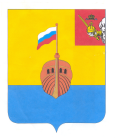 РЕВИЗИОННАЯ КОМИССИЯ ВЫТЕГОРСКОГО МУНИЦИПАЛЬНОГО РАЙОНА162900, Вологодская область, г. Вытегра, пр. Ленина, д.68тел. (81746)  2-22-03,  факс (81746) ______,       e-mail: revkom@vytegra-adm.ruЗАКЛЮЧЕНИЕна проект решения Совета сельского поселения Алмозерское25.05.2020 г.                                                                                г. Вытегра          Заключение Ревизионной комиссии Вытегорского муниципального района на  проект решения Совета сельского поселения Алмозерское «О внесении изменений в решение Совета сельского поселения Алмозерское от 09.12.2019 №109» подготовлено в соответствии с требованиями Бюджетного кодекса Российской Федерации, Положения о Ревизионной комиссии Вытегорского муниципального района, на основании заключённого соглашения между Советом сельского поселения Алмозерское и  Представительным Собранием Вытегорского муниципального района на 2020 год.          Проектом решения предлагается внести изменения в доходную и расходную части бюджета поселения на 2020 год. Изменения связаны с уточнением безвозмездных поступлений и необходимостью перераспределения ассигнований внутри разделов, подразделов классификации расходов бюджета. Внесение изменений является обоснованным и соответствующим требованиям Бюджетного кодекса Российской Федерации.           Предлагается утвердить на 2020 год:- общий объем доходов в сумме 5930,8 тыс. рублей; - общий объем расходов в сумме 6084,3 тыс. рублей;- дефицит бюджета поселения в сумме 153,5 тыс. рублей.         Проектом решения вносятся следующие изменения в доходную часть бюджета на 2020 год:В целом доходная часть бюджета на 2020 год увеличивается на 197,4 тыс. рублей (3,4 %) за счет увеличения безвозмездных поступлений, в том числе увеличатся: субсидии на 85,4 тыс. рублей (на финансирование мероприятий проекта «Народный бюджет»), безвозмездные поступления от негосударственных организаций на 100,0 тыс. рублей (приобретение музыкальной аппаратуры), прочие безвозмездные поступления на 12,0 тыс. рублей. Общий объем безвозмездных поступлений составит 5628,8 тыс. рублей, или 94,9 % от общего объема доходов. Доля налоговых и неналоговых доходов составит 5,1 %.        Согласно проекта решения общий объем расходов бюджета в 2020 году увеличится на 240,7 тыс. рублей (4,1%) и составит 6084,3 тыс. рублей. Изменения приведены в Приложении 1 к Заключению.        Расходы раздела 01 «Общегосударственные вопросы» увеличиваются на 78,3 тыс. рублей, или на 3,0 %, в том числе:- на 43,3 тыс. рублей увеличатся расходы по подразделу 0104 «Функционирование Правительства Российской Федерации, высших исполнительных органов государственной власти субъектов Российской Федерации, местной администрации» на обеспечение деятельности органов местного самоуправления: на закупки товаров, работ, услуг (оплата информационных услуг, услуг телефонной связи, оплата лицензии). Увеличение планируется за счет остатка средств бюджета на счетах на 01.01.2020 г.- на 35,0 тыс. рублей увеличатся расходы по подразделу 0113 «Другие общегосударственные вопросы». Утверждаются расходы на проведение мероприятий к Дню Победы (перенос расходов с подраздела 0801 «Культура»).         Объем бюджетных ассигнований по разделу 0800 «Культура, кинематография» увеличивается на 162,4 тыс. рублей (10,5 %), при этом:- на 35,0 тыс. рублей сократятся расходы по подразделу 0801 «Культура». Исключены расходы на проведение мероприятий к Дню Победы в сумме 35,0 тыс. рублей и перенесены в подраздел 0113 «Другие общегосударственные вопросы».  - на 197,4 тыс. рублей увеличатся расходы по подразделу 0804 «Другие вопросы в области культуры, кинематографии». Утверждаются расходы на приобретение аппаратуры в объеме 112,0 тыс. рублей (за счет безвозмездных поступлений от негосударственных организаций) и расходы на мероприятия по реализации проекта «Народный бюджет» в объеме 85,4 тыс. рублей (за счет субсидии из областного бюджета).          Проектом решения утверждается дефицит бюджета в объеме 153,5 тыс. рублей. Источниками финансирования дефицита бюджета является изменение остатков средств на счетах бюджета по состоянию на 01 01.2020 года.Предлагаемый к утверждению объем дефицита соответствует нормам статьи 92.1 Бюджетного кодекса Российской Федерации.        Проектом решения вносятся соответствующие изменения в приложения решения Совета сельского поселения Алмозерское от 09.12.2019 № 109 «О бюджете сельского поселения Алмозерское на 2020 год и плановый период 2021 и 2022 годов».Выводы.          Представленный проект решения Совета сельского поселения Алмозерское «О внесении изменений в решение Совета сельского поселения Алмозерское от 09.12.2019 №109» соответствует требованиям Бюджетного кодекса Российской Федерации, Положению о бюджетном процессе в сельском поселении Алмозерское. Проект решения рекомендуется к рассмотрению.Аудитор Ревизионной комиссии ВМР                                               О.Е. Нестерова                                               Утверждено решением о бюджете от 09.12.2019 г. № 109 Предлагаемые проектом решения изменения Изменение% изменения, %Доля в общих доходах после уточнения (%)Доходы всего (тыс. руб.)5733,45930,8197,43,4%100,0%Налоговые и неналоговые доходы302,0302,00,00,0%5,1%Безвозмездные поступления, в том числе:5431,45628,8197,43,6%94,9%Дотации 4422,54422,50,00,0%74,6%Субсидии412,3497,785,420,7%8,4%Субвенции95,595,50,00,0%1,6%Иные межбюджетные трансферты 460,0460,00,00,0%7,8%Безвозмездные поступления от негосударственных организаций35,0135,0100,0285,7%2,3%Прочие безвозмездные поступления6,118,112,0196,7%0,3%